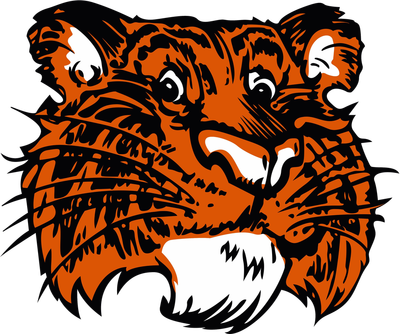 LANGUAGE ARTS 10Browerville High School—Mrs. Stephanie Eckel					                           Email: seckel@browerville.k12.mn.us	 Phone: 320-594-2272 ext. 159Office hours: 11:10-12:00 or by appointmentCLASS OBJECTIVES—To become more proficient readers, writers, and speakers. To familiarize ourselves with well-known writers and their works. To improve our reading comprehension. To continue to improve grammar proficiency to become more skillful writers and speakers. To engage in active communication, both written and spoken.MAJOR UNITS--Readingreadtheory.orgIndependent reading bookRemember the Titans Lighteningcamera anglesTo Kill a Mockingbird by Harper LeeThe Great Depression/the 1930sResearch PaperYou are expected to bring your class materials and independent reading book with you to class each day. When you have an assignment, I expect you to be working and not visiting or wasting time.Assignments must be turned in on time if you want full credit for your work; this includes any assignment that was due the day/days you were gone if it had been previously assigned. For credit, all assignments must be completed prior to taking the test on that material. Late work will receive one grade lower for each day that it has not been turned in. Five class days is the maximum for any credit, after which the MI cannot be changed. Any assignment, in which the answers are discussed in class, will not be accepted late. No late work will be accepted after mid-quarter or at the end of the quarter. It is your responsibility to see that missing assignments are completed. For any missing work, an MI will be entered in the grade book. CHROMEBOOKS—All information regarding Chromebook usage, care, and expectations will be followed according to the handbook. You will need to supply your own earbuds. Please be sure to bring your Chromebook home each night and return it charged each morning. CLASSROOM PERSONAL ELECTRONIC DEVICE POLICY—Your cell phones and other personal devices should be kept in your locker. They will not be allowed in the classroom. If I see them out in the classroom (used or not), they will be taken until the end of the day. Continued occurrences may result in it being brought to the office. Further consequences are in the student handbook. EXTRA CREDIT—Extra credit is very limited. However, your extra credit will only count if every assignment has been turned in. You may use enough extra credit to raise your grade one increment (i.e. B+ to A-).  Any unused points may be carried over to the next qtr. but they may not be used in place of assignment points, they are only extra credit!BRING TO CLASS—NotebookChromebookEarbuds/headphonesA folder in which to keep class handouts and worksheetsPencil and pen, blue or black.                                    GRADING SCALE	99-100 A+	77 – 79 C+	93 – 98 A	73 – 76 C 	90 – 92 A-	70 – 72 C-	87 – 89 B+	67 – 69 D+	83 – 86 B	63 – 66 D 	80 – 82 B-	60 – 62 D-                                             59 and lower FONLINE CLASS RESOURCES—Google Classroom: http://www.classroom.google.com BHS Classroom Page: http://www.browerville.k12.mn.us/language-arts---10.html JMC Gradebook: https://browerville.onlinejmc.com/*Be sure that you are regularly checking your grades on JMC! Please talk with me if you have questions or believe an error has been made. JMC Codes: MI=missing included, X=exempt, P=pending, M=missing not includedCLASS RULES AND REGULATIONS are based on the principles of RESPECT and RESPONSIBILITY.Respect yourself, classmates, teacher & school.No swearing or offensive language.No food will be allowed. Only beverages in bottles with caps. No backpacks or cellphones will be allowed. If a cell phone is out it will be held for the day. Smartwatches will be collected for tests and if used at other times, they may be held as well.Please see the BHS Student Handbook for further rules/expectations. BEHAVIOR CONSEQUENCES—In the case of gross insubordination, or disruptive behavior you will be removed from class. Parents may be notified and appropriate consequences will be given. Prior to being readmitted, a conference must take place with the teacher.Cheating will not be tolerated.  Both the cheater and the one supplying the answers will be given the following consequences: A zero will be given for the assignment or test and it will be marked as such in the grade book. Additional offenses may result in a parent meeting. Plagiarism is a serious offense and as such the student will receive a zero on the assignment. Additional violations may involve parents and administration. 